DATUM: Sreda, 6. 5. 2020PREDMET: MAT RAZRED: 5. aSPOZNAVAMNAVODILA ZA DELOMOJI IZDELKIRačunamo ploščino pravokotnika in kvadrata – preverjanje znanjaDanes je pred tabo preverjanje znanja o ploščini:Pripravi vse potrebno.Rešuješ v zvezek.Časa za reševanje 45 minut.Jutri pošljem rešitve.Pripravi:zvezek,pisalo,geotrikotnik.Po končanem delu zapiši čas reševanja.Izdelek fotografiraj.Pošlji na moj e-naslov.Računamo ploščino pravokotnika in kvadrata – preverjanje znanjaDanes je pred tabo preverjanje znanja o ploščini:Pripravi vse potrebno.Rešuješ v zvezek.Časa za reševanje 45 minut.Jutri pošljem rešitve.Pripravi:zvezek,pisalo,geotrikotnik.Po končanem delu zapiši čas reševanja.Izdelek fotografiraj.Pošlji na moj e-naslov.Računamo ploščino pravokotnika in kvadrata – preverjanje znanjaDanes je pred tabo preverjanje znanja o ploščini:Pripravi vse potrebno.Rešuješ v zvezek.Časa za reševanje 45 minut.Jutri pošljem rešitve.Pripravi:zvezek,pisalo,geotrikotnik.Po končanem delu zapiši čas reševanja.Izdelek fotografiraj.Pošlji na moj e-naslov.Računamo ploščino pravokotnika in kvadrata – preverjanje znanjaDanes je pred tabo preverjanje znanja o ploščini:Pripravi vse potrebno.Rešuješ v zvezek.Časa za reševanje 45 minut.Jutri pošljem rešitve.Pripravi:zvezek,pisalo,geotrikotnik.Po končanem delu zapiši čas reševanja.Izdelek fotografiraj.Pošlji na moj e-naslov.Računamo ploščino pravokotnika in kvadrata – preverjanje znanjaDanes je pred tabo preverjanje znanja o ploščini:Pripravi vse potrebno.Rešuješ v zvezek.Časa za reševanje 45 minut.Jutri pošljem rešitve.Pripravi:zvezek,pisalo,geotrikotnik.Po končanem delu zapiši čas reševanja.Izdelek fotografiraj.Pošlji na moj e-naslov.NAMENI UČENJA - učim se, utrjujem:- pojasniti pojem ploščina,- uporabe znanja ploščine,- računanje ploščine  pravokotnika in kvadrata.KRITERIJI USPEŠNOSTI                         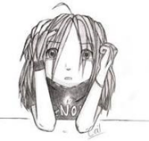 Uspešen/-a bom, ko bom:Znal/-a pojasniti pojem ploščina lika.Oceniti ploščino ploskve, lika.Izračunati ploščino pravokotnika in kvadrata.Ploščino izraziti v različnih merskih enotah.Uspešno reševanje ti želim.Učiteljica MajdaOVREDNOTI SVOJE DELO Kaj sem se danes novega naučil/-a? Kaj mi je šlo dobro? Kako sem se počutil pri delu po napisanih navodilih? Bi kaj želel/-a predlagati?